Recuperación de  InformáticaEjercicio uno  Apilar ladrillos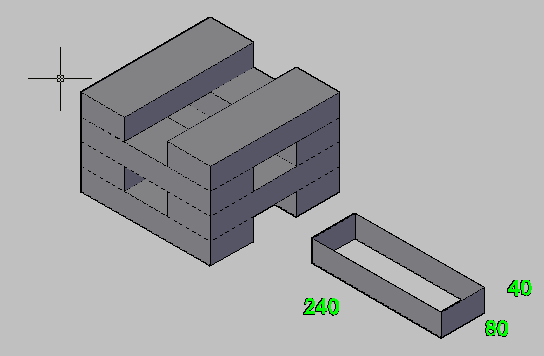 La figura se construye con 8 bloque iguales  que se intercalan  2 horizontales con 2 verticalesPara superar la recuperación se debe tener la figura realizada con las mediadas dadasCada bloque tiene de largo 240  de ancho 80  y de altura  40.Comandos: línea, elev, ptovistaEjercicio dos  EscaleraElaborar la escalera que se muestra de acuerdo a las medidas dadas 3 peldaños   2 largueros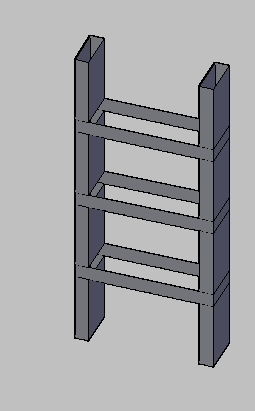 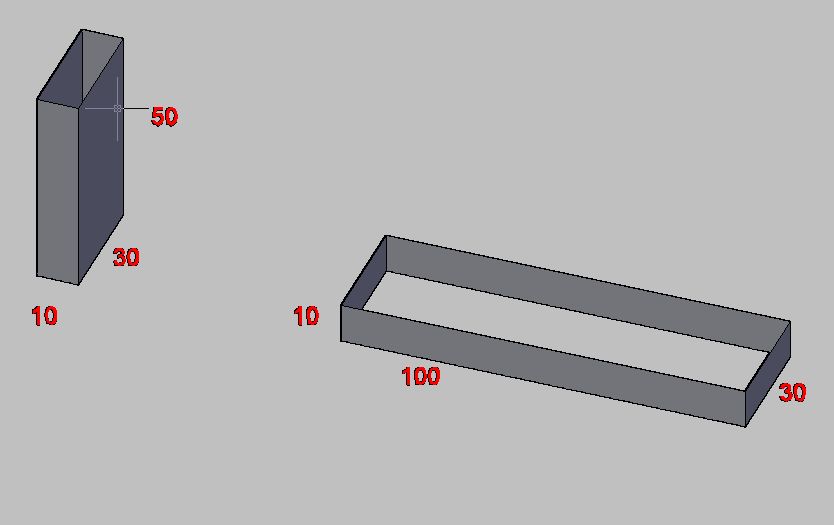 Medida de los largueros                              medida de los peldañosComandos:  Linea, elev, ptovista Ejercicio tres    La casaElaborar una casa como la que se muestra en 3D 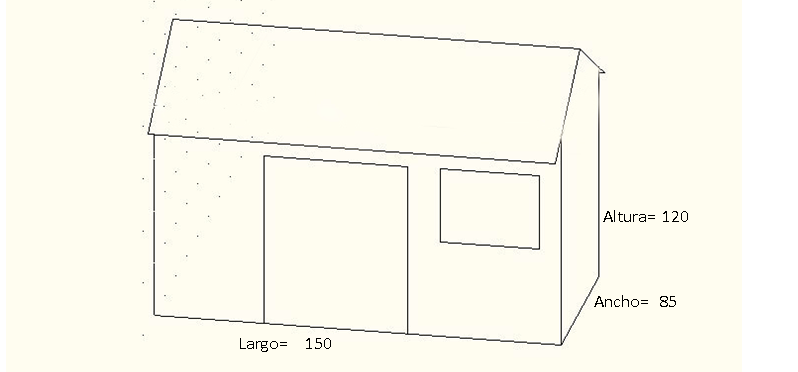 Puerta, ventana,  altura del techo cualquier medidaElevación frontal y derecha cualquiera diferente de cero,  elevación superior =0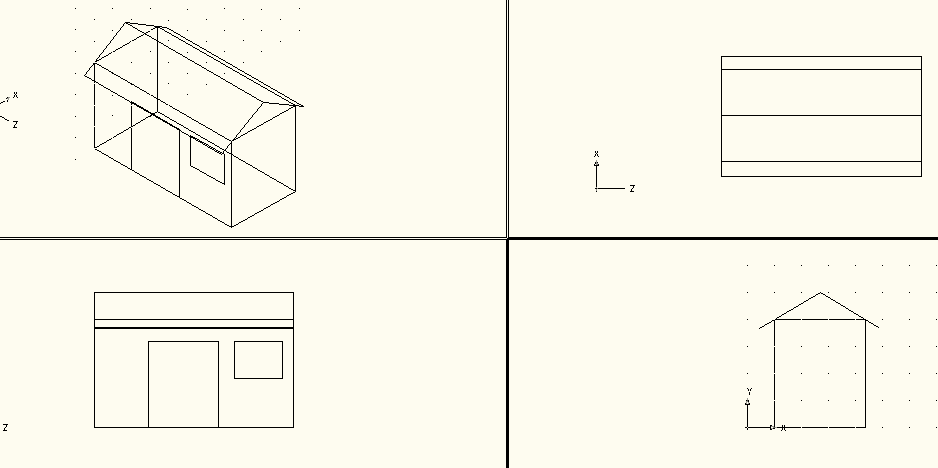                                                           Isometría                               superior                                                            Frontal                           derechaComandos: Linea, elev, ptovistaEjercicio  Cuarto el muñeco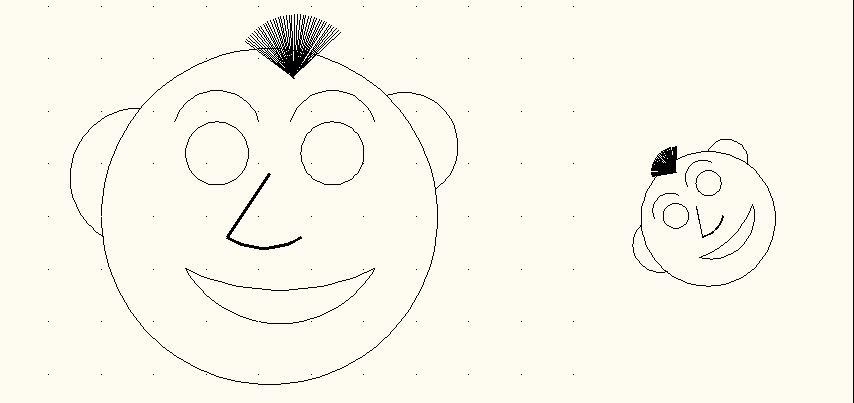 Elabore la gráfica mostrada. Comandos: círculos,   arcos, línea, gira, desplaza, escala, matriz, copia entre otros, Ejercicio 5ª y 5bDado el punto de origen 20,5 elaborar el siguiente gráfico utilizando coordenadas polares Dado el punto de origen 20,5 elabore el siguiente grafico utilizando coordenadas rectangulares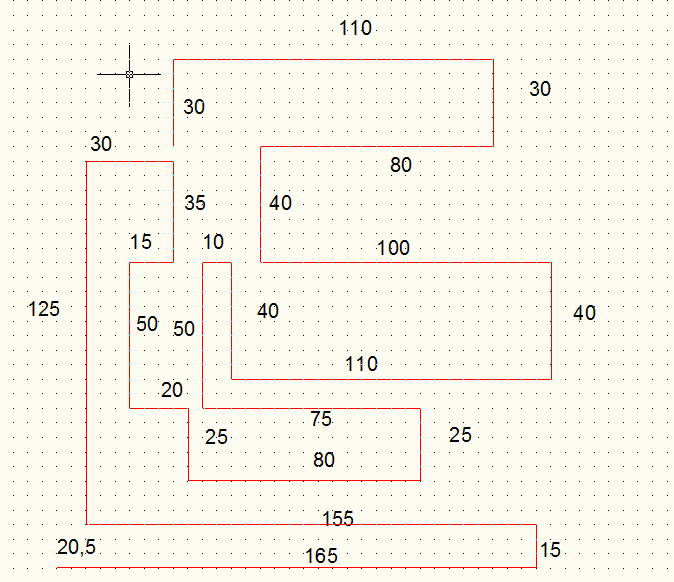 Comando:  Linea  